Consiglio di Dipartimento del 9 giugno 2021Il giorno 9 giugno 2021, alle ore 10: 30, in Sala del Consiglio, si riunisce il Consiglio del Dipartimento di Studi Umanistici con i seguenti punti all’O.d.G:1) Comunicazioni;2) Approvazione Verbale seduta del 12 maggio 2021;3) Programmazione dell’offerta formativa – A.A. 2021/2022:3a) Schede SUA-CdS; 3b) Calendario Didattico.4) Osservazioni dell’ANVUR (CdSM LM-1/LM-19 Scienze Umane per l’Ambiente);   5) Modifica del Regolamento di funzionamento del Dipartimento (Commissione Paritetica Docenti Studenti);6) Proposte di conferimento incarichi di insegnamento (Bando n. 1 del 29 aprile 2021); 7) Proposte di conferimento di incarichi ad esperti di alta qualificazione (art. 30 Regolamento di Ateneo vigente);8) Pratiche Studenti; 9) Pratiche Docenti; 10) Assegni e Dottorato di Ricerca;11) Master, Corsi di Perfezionamento, Summer School;12) Preventivi, contratti, convenzioni;13) Ricognizioni e Incarichi;14) Varie ed eventuali.Sono presenti i Professori Ordinari: Stefano Andretta, Fabrizio Bisconti, Claudio Cerreti, Antonio Clericuzio, Adele Teresa Cozzoli, Paolo D’Achille, Alberto D’Anna, Mario De Nonno, Maria Luigia Fobelli, Claudio Giovanardi, Luigi Guarnieri Calò Carducci, Alessandro Guidi, Maria Lupi, Arnaldo Marcone, Luca Marcozzi, Paolo Mattera, Maura Medri, Manfredi Merluzzi, Luisa Musso, Gabriele Pedullà, Pierfrancesco Porena, Giuseppe Ragone, Daniela Rossini, Riccardo Santangeli Valenzani, Marcello Spanu, Franco Suitner.Assenti giustificati: Paolo D’Alessandro, Maurizio Fiorilla, Silvia Ginzburg, Carla Masetti, Silvia Ronchey.Sono presenti i Professori Associati: Lorenzo Benadusi, Giulia Bordi, Paolo Broggio, Paolo Carusi, Giuseppe Crimi, Ilde Consales, Annalisa D’Ascenzo, Marco Dondero, Isabelle E.T.Dumont, Emeri Farinetti, Ugo Fracassa, Antonello Frongia, Gennaro Gervasio, Mariachiara Giorda, Massimo Giuseppetti, Vito Lorè, Mario Micheli, Raimondo Michetti, Anna Pegoretti, Carla Noce, Stephan Steingraber, Maria Cristina Terzaghi, Andrea Vanni.Assenti giustificati: Giuliana Calcani, Giovanna Capitelli, Stefano Chiodi, Roberta Colombi, Elisa De Roberto, Roberta Fabiani, Alessandra 	M.M.Gribaldo, Laura Iamurri, Angelo Luceri, Patrizia Tosini.Sono presenti i Ricercatori: Marco Agosti, Serena Ammirati, Antonella Ballardini, Matteo Braconi, Valeria Di Cola, Laura Fortini, Marco Fressura, Giuliano Garavini, Dario Internullo, Alexia Latini, Monica Venturini.Assenti giustificati: Michele Di Marco, Silvia Finazzi, Paolo Rigo, Giovanni Rubino.Partecipa alla seduta la prof.ssa Sabina Addamiano Come rappresentanti del Personale sono presenti: Alessia Ceffoli, Barbara Cecchini, Cristina Vasta, Lorenzo De Bartolomeis, Monica L’Erario, Marco Lodi, Fabrizio Musetti.Assente giustificata: Ilaria Sonnino.Come rappresentanti degli Studenti è presente Claudia Crescenzi.Partecipano alla seduta il Segretario per la Ricerca, Anna Radicetta; il Segretario Amministrativo, Roberta Rinaldi; il Segretario Didattico, Roberto Sgrulloni.Constatato il numero legale il Direttore dichiara aperta la seduta.Presiede il Direttore del Dipartimento, prof. Manfredi Merluzzi, funge da segretario il Segretario Amministrativo, dott.ssa Roberta Rinaldi.OMISSIS6) Proposte di conferimento incarichi di insegnamento (Bando n. 1 del 29 aprile 2021); Il Presidente presenta il quadro delle proposte di conferimento pervenute dalle Commissioni appositamente nominate, in quanto, sono arrivate più di una domanda o l’insegnamento è stato attivato per la prima volta per l’A.A. 2021/2022, e il quadro delle proposte che, ai sensi dell’art. 3 del Bando si è proceduto a portare direttamente in Consiglio di Dipartimento, in quanto è stata presentata un’unica domanda e il candidato risulta essere comunque lo stesso che ha ricoperto l’incarico per gli anni accademici precedenti (All. 17). Il Presidente ricorda che gli incarichi di insegnamento erano stati approvati nel Consiglio di Dipartimento del 14 aprile u.s. Il Presidente riassume le fasi della procedura espletata a norma del Regolamento per la chiamata, la mobilità, i compiti didattici, il conferimento di incarichi di insegnamento e di didattica integrativa, il rilascio di autorizzazioni per attività esterne dei Professori e Ricercatori in servizio presso Roma Tre, tenuto conto delle nuove disposizioni normative contenute nella L. 240/2010. Ricorda che il bando recava il n. dei CFU da impartire e le ore di didattica frontale necessarie, nonché i profili richiesti e i requisiti necessari. Ricorda anche come sia stato più volte raccomandato alle Commissioni di valutazione delle domande, nominate dal Presidente stesso su indicazione dei Coordinatori delle Commissioni Didattiche interessate, di vagliare con cura le competenze e le qualifiche dei candidati, che devono essere rispondenti all’esercizio di una docenza con corrispettiva qualificazione di “professore” e assolvimento di compiti delicati nei confronti dei nostri studenti sia sotto il profilo dell’insegnamento che sotto quello della valutazione. Anche i titoli e le qualifiche professionali, ove richiesti, devono essere di alto livello. Ricorda che, come esplicitato nei Bandi, i contratti a titolo gratuito non possono essere conferiti a persone che non fanno parte dei ruoli universitari (professori e ricercatori) ex art. 23, c. 2, legge 240/2010, fatta salva la fattispecie contemplata al c. 1 del medesimo articolo. Ricorda, infine, che gli Uffici amministrativi di Ateneo si riservano un diritto di controllo sulla legittimità degli atti approvati. Il Presidente presenta il quadro delle proposte pervenute (All. 17), ricordando che le relazioni delle Commissioni appositamente nominate, i cv e l’elenco delle pubblicazioni dei docenti proposti sono stati pubblicati sul sito web del Dipartimento. Il Presidente apre la discussione.Al termine della discussione, preso atto delle considerazioni emerse, il Presidente pone in votazione le proposte di conferimento precedentemente presentate (All. 17).   Il Consiglio di Dipartimento unanime approva.	OMISSIS   Il Presidente					Il SegretarioProf. Manfredi Merluzzi				Dott.ssa Roberta RinaldiAl Responsabile d’Ufficio Contratti di Docenza e Missioni 	PROT. 744	 Sig. Luigi Di Carlo Alla Responsabile della Divisione personale docente e ricercatore Dott.ssa Fabiana GiustibelliAl Responsabile dell’Area del Personale  Dott. Alessandro Peluso Al Responsabile della Divisione Lavoro Autonomo e Assimilato e Gestione Sistemi Informatici Sig. Alessandro Silva.Oggetto: Incarichi di insegnamento per requisiti di docenza – docenti di riferimento 6) Proposte di conferimento incarichi di insegnamento (Bando n. 1 del 29 aprile 2021); Si trasmette in allegato l’estratto del verbale del Consiglio del Dipartimento di Studi Umanistici, seduta del 9 giugno 2021, relativo a quanto in oggetto.	Con i migliori saluti, 							Il Direttore							Fir.to Prof. Manfredi Merluzzi	Roma, 10 giugno 2021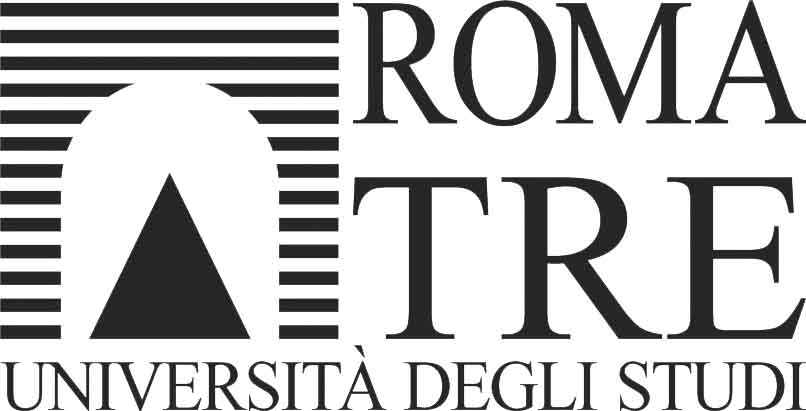 UNIVERSITA’ DEGLI STUDI ROMA TREDIPARTIMENTO DI STUDI UMANISTICIVIA OSTIENSE 234/236 - 00146 ROMA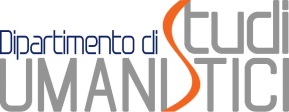 UNIVERSITA’ DEGLI STUDI ROMA TREDIPARTIMENTO DI STUDI UMANISTICIVIA OSTIENSE 234/236 - 00146 ROMA